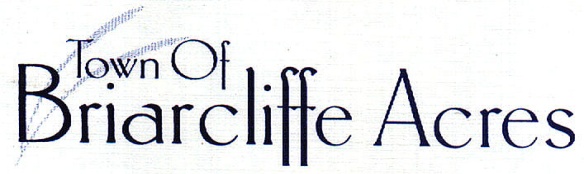 								AGENDA						     Town Meeting _ Monday, August 19, 2019							   4:00 pm _Town OfficeConsent Agenda:      July Minutes Security Report:       Chief LamparterOld Business:            	First Reading:           Ordinance #2019.04 _ To Amend Ordinance #2019.03 FY 2019-							2020 Budget Ordinance requiring a tax levy of 45		            Municipal Election:   Filing deadline is 12pm August 22, 2019						Election Commissioners will verify petitions at 12:15pm same dayNew Business: 	Chief Lamparter:	FOIA requests and changes to website maintenance in accordance 			          			Law Enforcement Network AgreementActivity Reports from Council Members and Clerk:  		                  	  Public Input:Announcement of next meeting:     		 Council Workshop 4pm September 16, 2019 (third Monday) 						 Town Office 						 Town Meeting  4pm September 23, 2019 (fourth Monday)						 Town Office						 Planning Commission Meeting  9am, September 25, 2019						 Town OfficeExecutive Session:				 Discuss Code, compliance, and legalitiesReturn to Regular Session:Adjournment:Office Of Town Clerk  121 North Gate Road  Myrtle Beach, South Carolina  29572  843.272.8863